Газета школьного лесничества «Муравей»                                                      МБОУ Михайловская средняя школа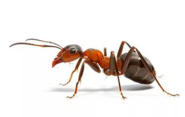 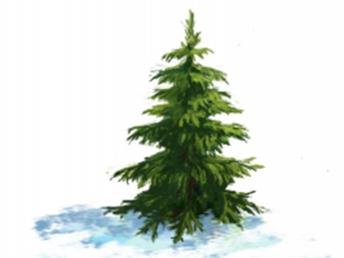                     № 17   от 12.02.2019 Приглашаем к сотрудничеству всех неравнодушных и заинтересованных людей к решению наших экологических проблем.                                                 Руководитель школьного лесничества  Доронина А.В.  mail: anna-doronina@bk.ru   тeл: 89506060642   Редактор газеты: Ионова Надежда, тел: 89040679488В номере: 1. Озеро Кривое и Глубоко..1-2 стр.2. Районная школа актива…....3 стр.3. Наши победы.………..…..3-4 стр.4.Школьные новости………….….…………4 стр.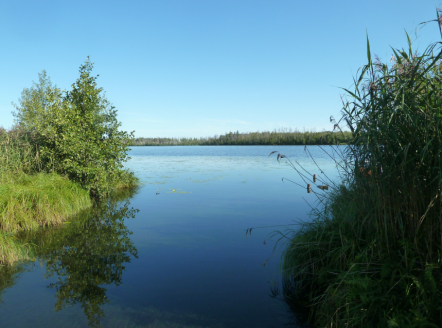 Озеро Кривое    Озеро Глубокое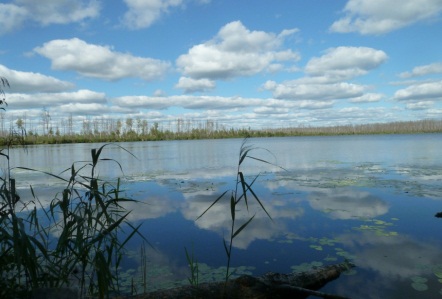 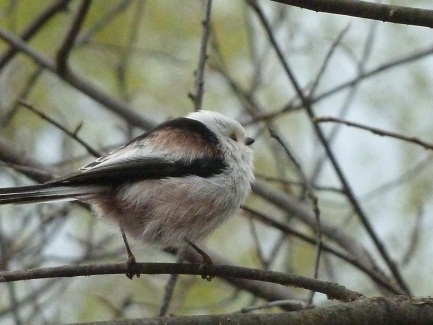        Ополовник-синица-длиннохвостаяЛюбите природ,  не будет и бед!                                                                           Затем, чтобы жить, процветать и дышать,                                           Нам надо её на Земле охранять!
                                                  Озеро Кривое   и озеро Глубокое  Озеро Кривое входит в состав Камско-Бакалдинской группы болот. Озеро в данный момент сильно заболочено, особенно его южные берега. Добраться до него порою очень трудно, потому что по всем дорогам встречаются броды, глубокие колеи, лужи и заболоченные участки. Озеро Кривое - сравнительно крупный водоем на севере Лысковского района, по форме соответствует своему названию (длина озера составляет около 2 км). Этот водоём ледникового происхождения. Площадь водного зеркала «Кривого» составляет около 50 гектаров. Территория вокруг озера очень живописная, в основном окруженная лесами. Из озера вытекает река Большая Маза, которая является притоком Волги. Северная и южная дороги вокруг озера соединяются в районе юго-западного берега и продолжаются далее на юг, мимо озера Глубокое. 
   Озеро Глубокое также входит в состав Камско-Бакалдинской группы болот. На озере есть единственная стоянка в юго-западной его части. Лес в округе сильно выгорел и местами представляет собой жуткое зрелище. 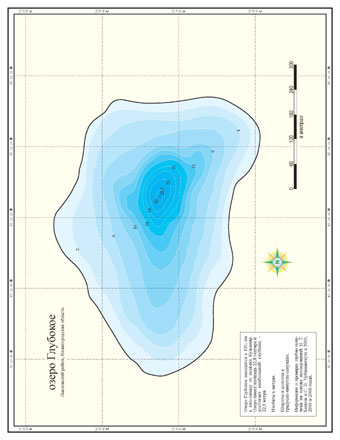 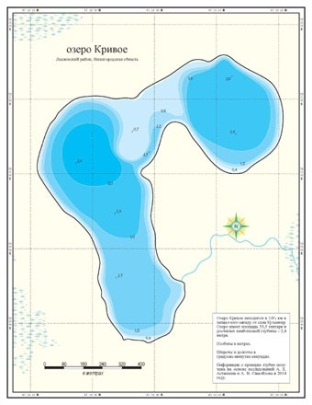 В 2017 году оба эти озера были нами исследованы и представлены в работе Ионовой Надежды «Антропогенная нагрузка на лесные массивы озер - памятники природы областного значения Воротынского района Нижегородской области».    В ходе данной работы изучались состояния и антропогенные изменения  лесных массивов в окрестностях пяти лесных озер, в том числе Кривого и Глубокого. По результатам исследования было выявлено, что территории, прилегающие к озеру Глубокое, отличаются от других лесных массивов почти в 2 раза, что говорит о меньшем антропогенном влиянии на них. А лесной массив озера Кривое обладает большей рекреационной ценностью по сравнению с другими массивами, что делает его наиболее привлекательным по сравнению с другими.
      (по материалам исследовательской работы «Озера заволжской части Лысковского района»).                                                                                                                                   Ионова Н., редактор газеты.                              Районная школа актива     24 января в нашей школе состоялось метод-объединение старших вожатых и заместителей по учебно-воспитательной работе. Участники детского общественного объединения «Радуга» рассказали гостям о направлениях деятельности «Радуги», о волонтёрской и проектно-исследовательской работе . Лидер объединения Надежда Ионова провела для присутствующих мастер-класс по сервировке и представила работу наших младших детей, которые на протяжении нескольких лет собирают коллекцию интереснейших салфеток. Ксения Муштакова рассказала о деятельности школьного лесничества «Муравей» и о проделанной нами работе в последние несколько лет. Также на мероприятии были представлены работы кружка «Глобус», школьных газет «ШИК» и «Муравей».

     Методист ДДТ Воротынского района Елена Геннадьевна Кузьменкова провела с детьми занятия районной школы актива, которая включала в себя 
Нетворкинг «Территория общения»
Практикум «Современные формы работы в деятельности детских и молодежных общественных объединений»
Мастер-класс "Успешное мероприятие. Подготовка с нуля"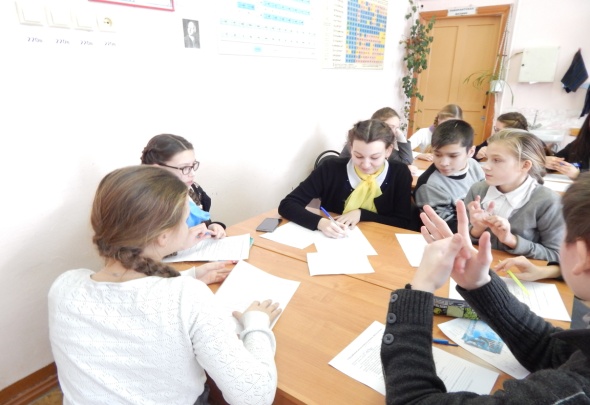 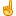 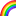 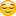 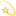 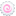 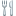 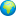 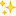 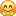 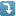 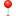 Мы благодарим наших гостей за такой чудесный и познавательный день! Мы уверены, что многие узнали для себя что-то новое и интересное.  Надеемся, что это не последняя образовательная площадка на базе нашей школы и наше сотрудничество продолжится и дальше.
    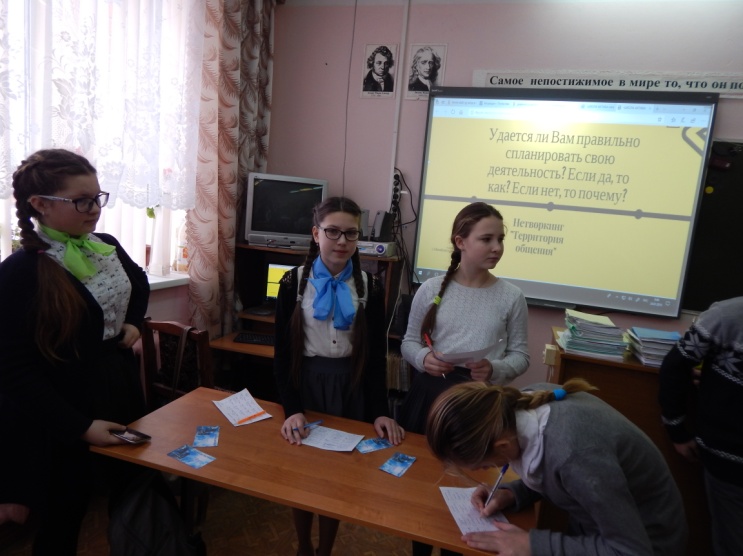 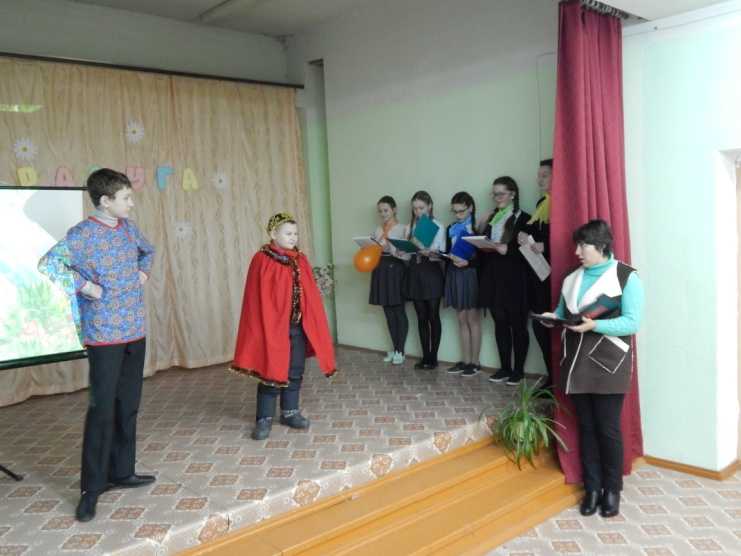 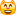 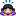 Приветствие гостей                                 Мастер класс                  Ионова Н., редактор газеты.                                               Наши победы     30 января в Нижнем Новгороде в Нижегородском научном центре на Алексеевской 25. состоялся финал областного этапа Всероссийского конкурса «Отечество-2019».  По словам организаторов на конкурс поступило 1000 работ по 4-м номинациям. Из них были отобраны 50 лучших работ, среди которых были 2 работы наших учеников. Это уже  большая победа наших ребят. На финал были приглашены Ионова Надежда, ученица 10 класса и Пузиков Ефим, ученик 8 класс. Ефим попал в старшую группу, где были ученики 10 классов и студенты университетов. Выступление Ефима было  достойно, от жюри поступила рекомендация использовать карты с расположением мест исследования.    Было  приятно и неожиданно, увидеть в жюри, нашего земляка с Воротынской земли Асташина  А.Е.  Все пожелания от жюри были полезны нам  в дальнейшей работе.  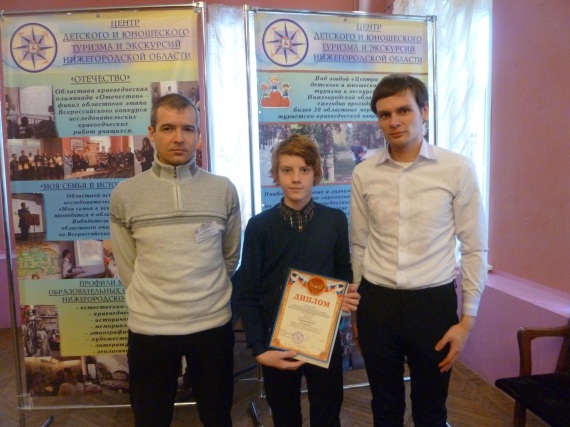     Такие встречи очень полезны для обмена опыта: увидеть  ошибки  и достоинства других работ и использовать все это для дальнейших исследований. Пузикову Ефиму были вручены диплом финалиста и большой  энциклопедический словарь.    С 1 по 3 февраля  в Москве проходил финал Всероссийского конкурса научно-исследовательских работ им. Д.И. Менделеева. Из 900  работ, поступивших на конкурс после тщательного анализа,  были приглашены 780 авторов своих работ. Среди них и наши работы Ионовой Н. и Пузикова Е. Все работы были разделены на 16 секций: по физике, химии, биологии, экологи  и другие. В нашей эколого-географической секции были 34 работы. Мы выдержали выступления всех работ,  и все они были интересны. Поразительно насколько фантазия детей безгранична. 3 февраля состоялось волнительное награждение. Мы были приятно удивлены вручением Пузикову Е. диплома 3 степени, медали и кубка. Это первые медали и кубки в научно-исследовательской работе в нашей школе.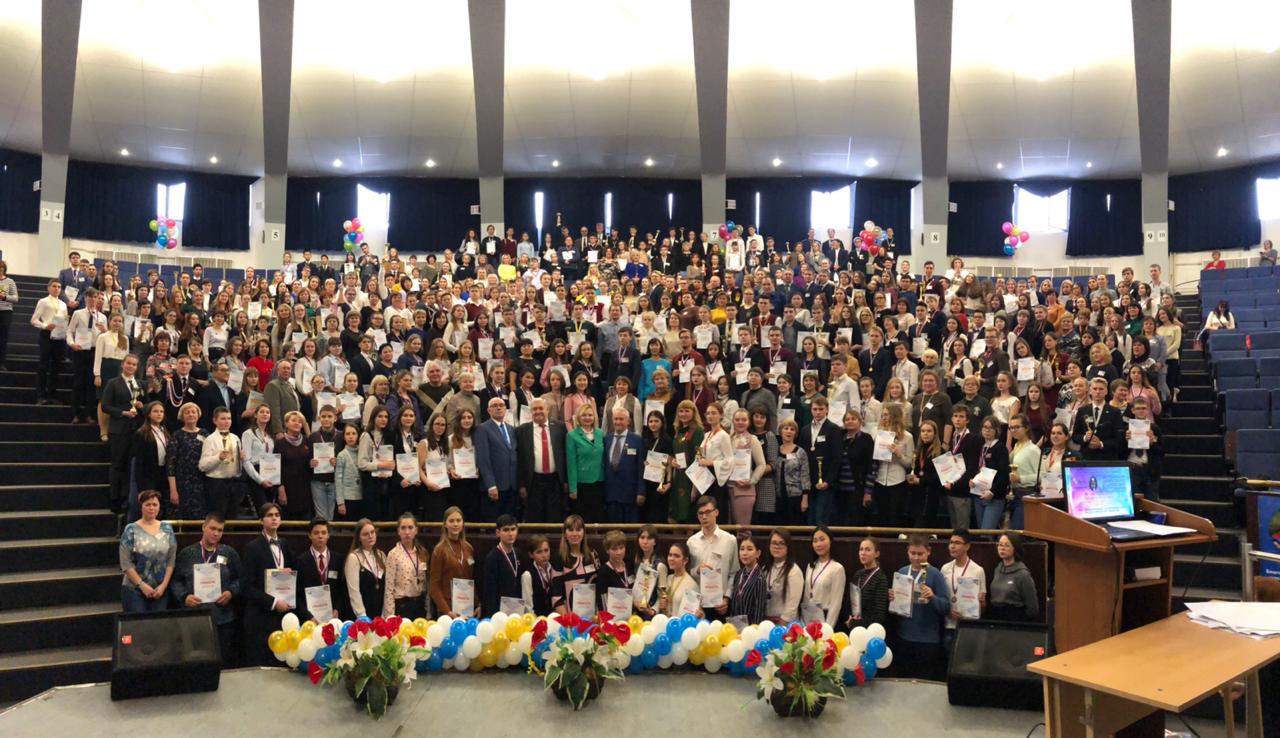 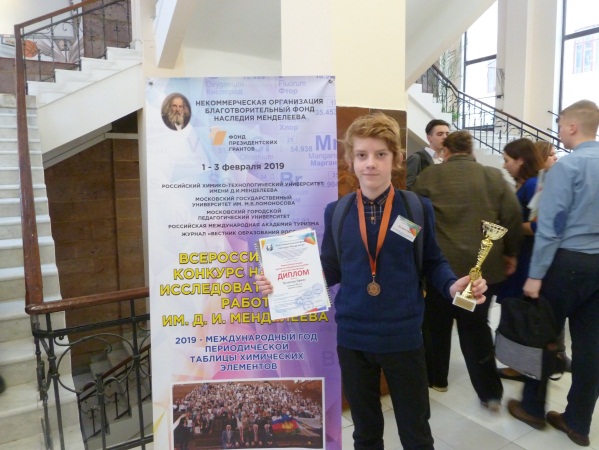 Желаю не потерять интерес к науке нашим ребятам и дальнейших побед при защите своих работ.                                                                                                                      Участники конференции Им. Д.И. Менделеева в 2919 г. Москва.   8 февраля в г. Нижний Новгород областная состоялась конференция «Мониторинг природных объектов», где наша ученица 8 класса Захарова Евгения приняла участие со своей научно-исследовательской работой «Численность лубоеда большого соснового. Она поделилась с результатами  учета вредителя  в сравнение с наблюдениями в Керженском заповеднике. Чтобы спрогнозировать массовое  размножение вредителя в нашей местности, необходимы длительные наблюдения, поэтому эта работа имеет продолжение. Такие конференции полезны  для общения, и не только с целью рассказать о свое исследовании, но и посмотреть другие работы, взять от них полезное для дальнейших  планов. Очень полезны рекомендации экспертов. Радует, что им наши исследования интересны.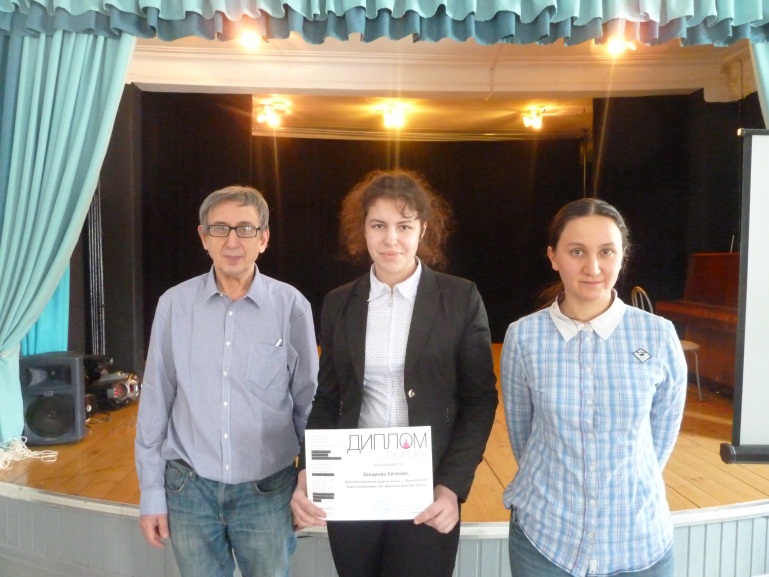 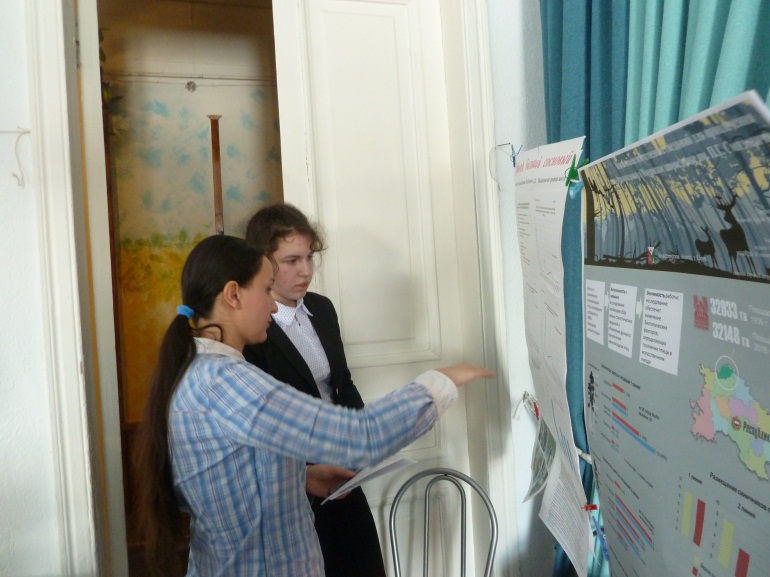 Обсуждение работы с экспертом.                                    С руководителями конференции.                                                                                                  Доронина А.В. рук. НОУ «Открытие».                                                   Школьные  новости      7 февраля в школе проводились мероприятия, посвященные 185 годовщине со дня рождения большого ученого Д.И. Менделеева.    Старшеклассники участвовали в проведение Всероссийского открытого урока, посвященного этой знаменательной дате. В начальной школе прошли занимательные  уроки  «Знакомьтесь, периодическая система химических элементов», где дети посмотрели занимательные опыты, а самые бесстрашные решились на самостоятельные эксперименты.  На уроке дети узнали о биографии Д.И. Менделеева, его детстве, научных работах. Побывали в  музее-усадьбе Боблово. Познакомились с периодической системой  химических элементов, совершив по ней путешествие. Справились дети неплохо, активно включились в работу.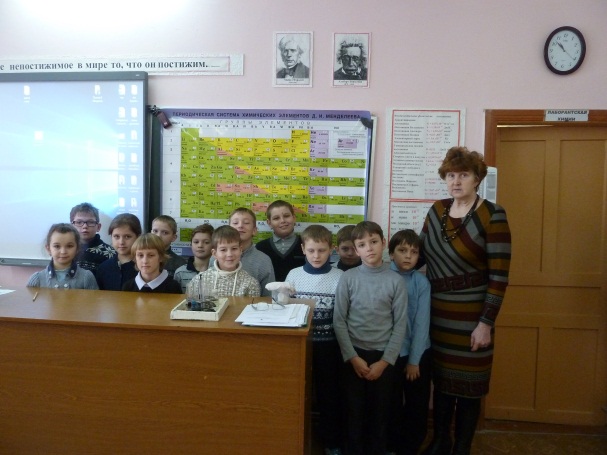 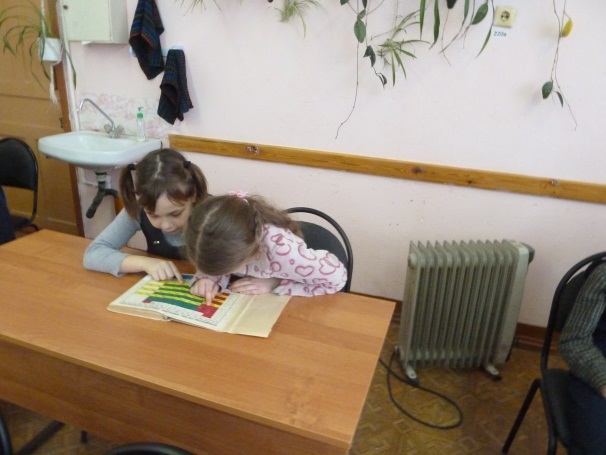 Ученики 4 класса на занимательном уроке.                             Где этот элемент?